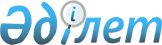 2003 жылғы республикалық бюджеттен бiлiм беруге берiлетiн мақсатты  трансферттердiң сомаларын бөлу туралыҚазақстан Республикасы Үкіметінің 2003 жылғы 18 наурыздағы N 267 қаулысы      "2003 жылға арналған республикалық бюджет туралы" Қазақстан Республикасының 2002 жылғы 12 желтоқсандағы Заңының 29-бабына  сәйкес Қазақстан Республикасының Yкiметi қаулы етеді: 

      1. Облыстық бюджеттерге, Астана және Алматы қалаларының бюджеттерiне мыналарға берiлетiн 2003 жылға арналған мақсатты трансферттердiң сомаларын бөлу бекiтiлсiн: 

      1-қосымшаға сәйкес 2003 жылғы 1 қыркүйектен бастап мемлекеттiк бiлiм беру ұйымдарының үлгi штаттарын енгiзуге; 

      2-қосымшаға сәйкес мемлекеттiк бiлiм беру мекемелерi желiсiнiң кепiлдiктi нормативiн қамтамасыз етуге. 

      2. Облыстардың, Астана және Алматы қалаларының әкiмдерi бюджет қаражатының мақсатты пайдаланылуын қамтамасыз етсiн және есеп берiлетiннен кейiнгi айдың 15-күнiне дейiн Қазақстан Республикасының Бiлiм және ғылым министрлiгiне бөлiнген мақсатты трансферттердiң пайдаланылуы туралы есеп берсiн. 

      3. Осы қаулы қол қойылған күнiнен бастап күшіне енеді.       Қазақстан Республикасының 

      Премьер-Министрі 

Қазақстан Республикасы     

Үкiметiнiң           

2003 жылғы 18 наурыздағы   

N 267 қаулысына       

1-қосымша           Облыстық бюджеттерге, Астана және Алматы 

қалаларының бюджеттерiне мемлекеттiк жалпы 

бiлiм беру мектептерінің үлгi штаттарын енгiзуге 

берілетін мақсатты трансферттердiң сомаларын бөлу <*>       ЕСКЕРТУ. 1-қосымша жаңа редакцияда - ҚР Үкіметінің 2003.11.07. N 1113 қаулысымен . __________________________________________________________________ 

   Р/с |              Атауы               |  Штаттық   | Сомасы, 

   N   |                                  | бiрлiктер  | мың теңге 

       |                                  |   саны     | 

__________________________________________________________________ 

1.   Ақмола облысы                      1306         50255 

2.   Ақтөбе облысы                      556          23950 

3.   Алматы облысы                      2287         105116 

4.   Атырау облысы                      447          19134 

5.   Шығыс Қазақстан облысы             680          29822 

6.   Жамбыл облысы                      1379         54289 

7.   Батыс Қазақстан облысы             589          26829 

8.   Қарағанды облысы                   948          41092 

9.   Қостанай облысы                    1107         49247 

10.  Қызылорда облысы                   1511         78566 

11.  Маңғыстау облысы                   312          13705 

12.  Павлодар облысы                    759          33425 

13.  Солтүстiк Қазақстан облысы         1509         56303 

14.  Оңтүстiк Қазақстан облысы          2257         88289 

15.  Алматы қаласы                      687          22420 

16.  Астана қаласы                      0            0 

     Барлығы                            16334        692 442 

___________________________________________________________________ 

Қазақстан Республикасы     

Үкiметiнiң           

2003 жылғы 18 наурыздағы   

N 267 қаулысына       

2-қосымша            Облыстық бюджеттерге, Астана және Алматы қалаларының бюджеттеріне мемлекеттік білім беру мекемелері желісінің кепілдікті нормативін қамтамасыз етуге берілетін мақсатты трансферттердің сомаларын бөлу __________________________________________________________________ 

Р/с|             Атауы                           |  Сомасы, 

 N |                                             |  мың теңге 

__________________________________________________________________ 

 1                  2                                    3 

__________________________________________________________________       Барлығы                                      572 319 

1.  Ақмола облысы                                  17 492 

2.  Ақтөбе облысы                                  98 866 

3.  Алматы облысы                                  83 335 

4.  Атырау облысы                                 қосымша қаражат 

                                                  талап етiлмейдi 

5.  Шығыс Қазақстан облысы                        қосымша қаражат 

                                                  талап етiлмейдi 

6.  Жамбыл облысы                                  83 147 

7.  Батыс Қазақстан облысы                        қосымша қаражат 

                                                  талап етiлмейдi 

8.  Қарағанды облысы                              қосымша қаражат 

                                                  талап етiлмейдi 

9.  Қостанай облысы                                 14 045 

10. Қызылорда облысы                                29 769 

11. Маңғыстау облысы                                11 901 

12. Павлодар облысы                                 84 548 

13. Солтүстік Қазақстан облысы                      22 817 

14. Оңтүстік Қазақстан облысы                       94 561 

15. Алматы қаласы                                   12 988 

16. Астана қаласы                                   18 850 
					© 2012. Қазақстан Республикасы Әділет министрлігінің «Қазақстан Республикасының Заңнама және құқықтық ақпарат институты» ШЖҚ РМК
				